headspace Lithgow Referral Form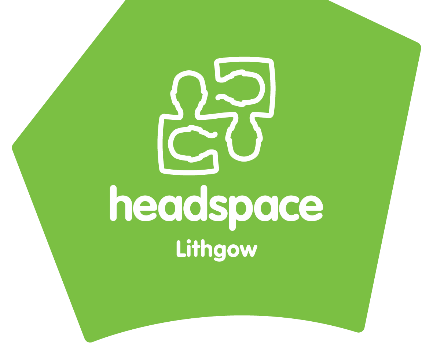 Client information….Reason(s) for referral….Safety considerations (please note these are not exclusion criteria)…. Additional details….Referrers details….Please note criteria for headspace Lithgow to accept this referral:Do you believe this young person is at urgent risk of harm to themselves or other people?  Yes  NoIF YES, STOP!  If the young person is currently at risk of harm to themselves or to someone else, they are no suitable for headspace services. Please contact the mental health hotline on 1800 011 511 (24 hours) for appropriate services, take them to your nearest hospital, or call 000.Is the Young person aged between 12 and 25 years of age?Yes Is the Young person aware of and consent to this referral being made?Yes – verbal consent was given (Date)____________Yes – (Client signature) _________________________ (Date)____________No – please call our center to discuss If the client is under the age of 14, we require consent of both the young person and their parent/guardian.Is the parent/guardian person aware of and consent to this referral being made?Yes – verbal consent was given (Date)____________Yes – (parent/guardian signature) _________________________ (Date)____________No – please call our center to discuss Young persons name (preferred):Age:DoB:Gender:Pronouns:Indigenous/Cultural Identity: Aboriginal    Torres Strait Islander    Both    Non-Indigenous  Other: _____________ Aboriginal    Torres Strait Islander    Both    Non-Indigenous  Other: _____________ Aboriginal    Torres Strait Islander    Both    Non-Indigenous  Other: _____________ Aboriginal    Torres Strait Islander    Both    Non-Indigenous  Other: _____________ Aboriginal    Torres Strait Islander    Both    Non-Indigenous  Other: _____________Language other than English spoken at home: Interpreter needed? 
Yes NoInterpreter needed? 
Yes NoYoung person’s Residential Address:Who with? At home with family      Living alone                                 Homeless Staying with friends       supported accommodation     Refuge                At home with family      Living alone                                 Homeless Staying with friends       supported accommodation     Refuge                At home with family      Living alone                                 Homeless Staying with friends       supported accommodation     Refuge                At home with family      Living alone                                 Homeless Staying with friends       supported accommodation     Refuge                At home with family      Living alone                                 Homeless Staying with friends       supported accommodation     Refuge               Young person’s mobile number:Young person’s Home number:Young person’s Home number:Young person’s Home number:Young person’s email:What services would you like the young person to access? Please circleWhat services would you like the young person to access? Please circleWhat services would you like the young person to access? Please circleWhat services would you like the young person to access? Please circle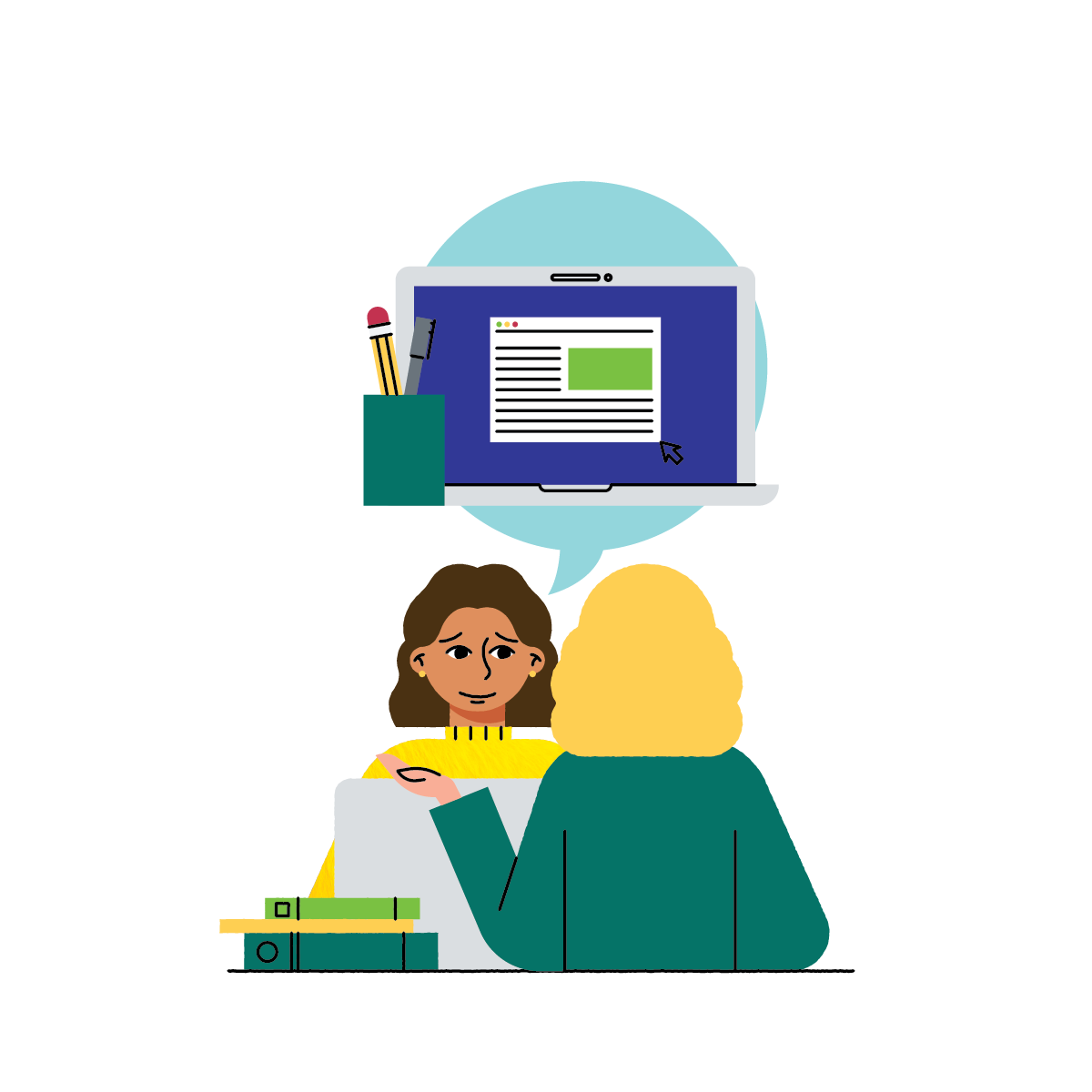 Mental health wellbeing*This includes the Youth+ Program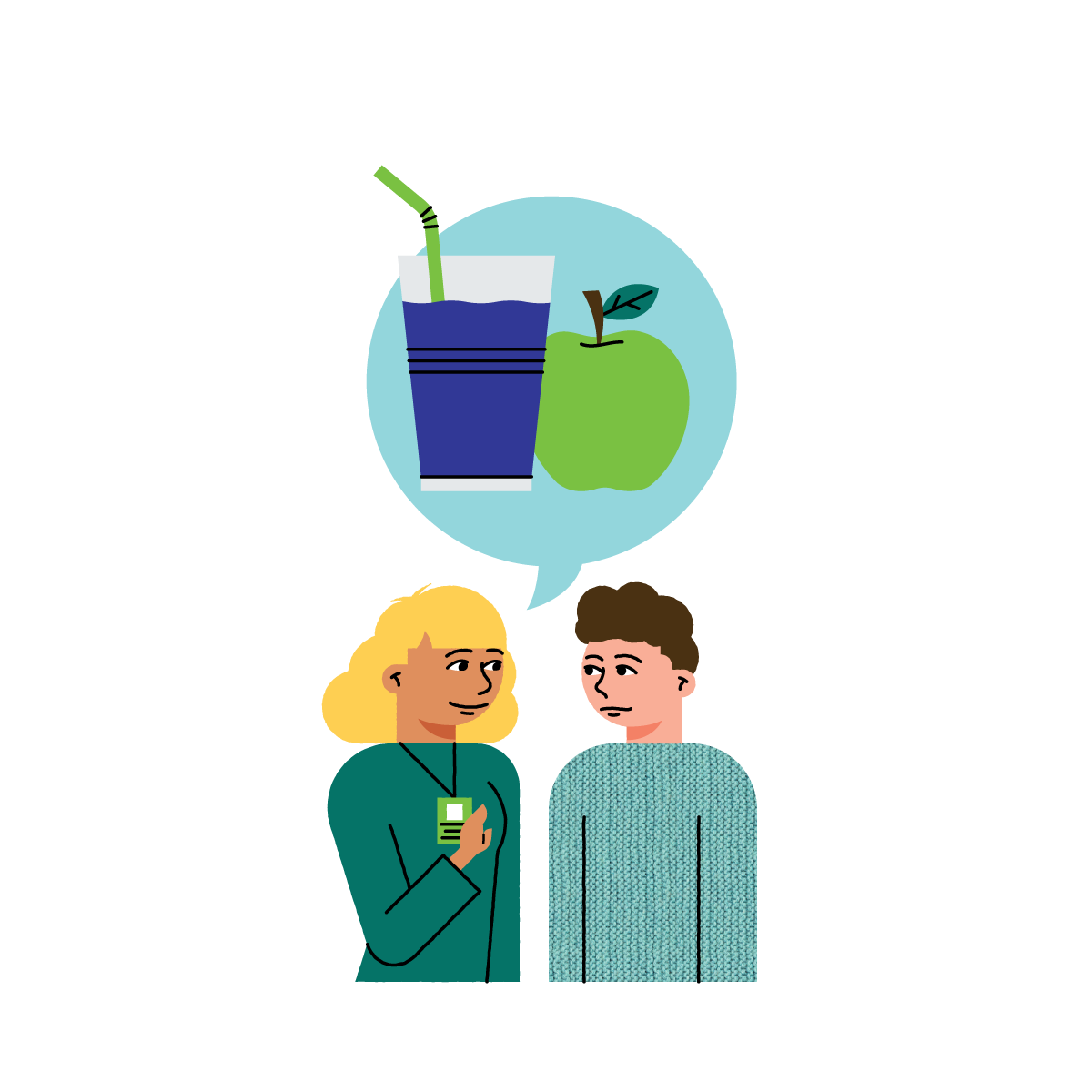 Alcohol & another drug supportPhysical and/or sexual health support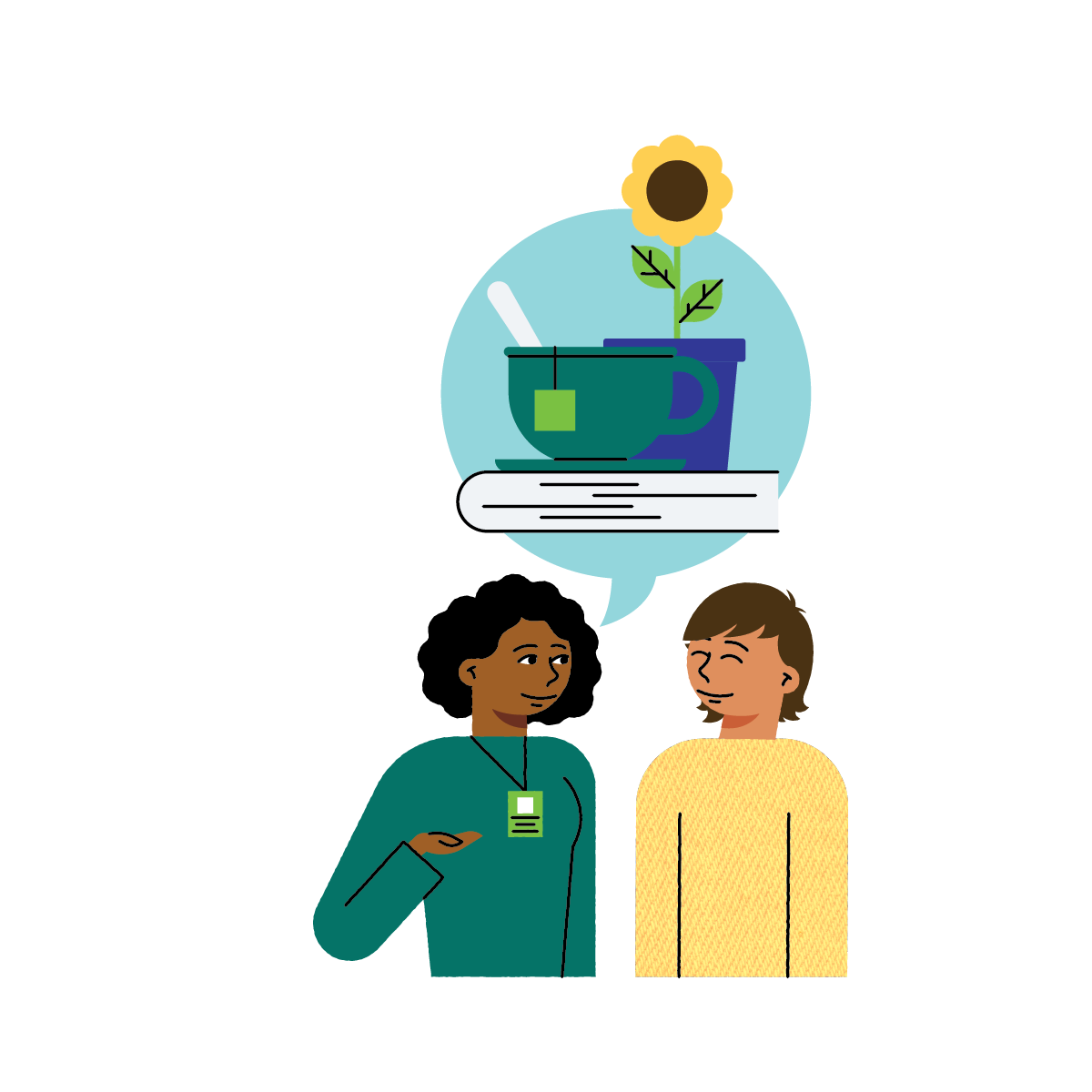 Work and Study support(Yes / No / Unsure)(Yes / No / Unsure)(Yes / No / Unsure)(Yes / No / Unsure)Presenting Issues/Reason for referral: Please attach any relevant assessment notes, and/or discharge summariesAny previous mental health support / treatment, counselling, medication or diagnoses?What does the young person feel would be useful about coming to headspace, what are their goals?  How motivated are they to come?  Any other information that may be relevant? (e.g. family history of mental health issues, client history, court involvement, disability)Suicidal ideation? ☐ yes ☐ no  Details: Substance use? ☐ yes ☐ no Details: Non-accidental self-injury? ☐ yes ☐ no Details: Risk talking and/or impulsive behaviour? ☐ yes ☐ no Details: Does YP have a GP? Doctors name:Medical centre / Practice:Is there a current Mental Health Treatment Plan? yes  no Does the young person have an NDIS plan? yes  noAny other workers/services involved?Name of parent/guardian:Parent/guardian contact number:best person to contact about this referral: Young person    Parent/Guardian    ReferrerWhen would be the best time to contact this person?Name:Position / Organization:Email:Best contact number:_______________________                         ________________________                  ___________
Referrer name                                                   Referrer signature                                     Date_______________________                         ________________________                  ___________
Referrer name                                                   Referrer signature                                     Date